辽宁省地方标准DB XX XXXXX—XXXX中华蜜蜂三种主要病毒检测方法第3部分 中华蜜蜂以色列麻痹病毒RT-RPA检测方法Detection methods of three viruses in Apis cerana Part 3：RT-RPA method for detection of Israeli acute paralysis virus of Apis ceranaXXXX - XX - XX发布XXXX - XX - XX实施辽宁省市场监督管理局  发布目次前言	II1.	范围	12.	规范性引用文件	13.	缩略语	14.	试剂与材料	14.1 水	14.2 RNA提取和检测反应试剂	14.3 引物序列及对照样品	25.	仪器与耗材	26.	样品采集、运输及处理	26.1 样品采集	26.2 样品检测前处理	27.	操作程序	28.	结果判定	38.1 结果分析条件设定	38.2 质控标准	38.3 结果判定与描述	3附录A	4前言本文件按照GB/T 1.1—2020《标准化工作导则  第1部分：标准化文件的结构和起草规则》的规定起草。本文件共分为三个部分：——中华蜜蜂三种主要病毒检测方法  第1部分  中华蜜蜂囊状幼虫病毒荧光RT-PCR检测方法——中华蜜蜂三种主要病毒检测方法  第2部分  中华蜜蜂残翅病毒SYBR Green I实时荧光RT-PCR检测方法——中华蜜蜂三种主要病毒检测方法  第3部分 中华蜜蜂以色列急性麻痹病毒RT-RPA检测方法本文件由辽宁省农业农村厅提出并归口管理。本文件起草单位：锦州医科大学、锦州市农业农村综合服务中心。本文件主要起草人：费东亮、宁岱、于东哲、马鸣潇、王玉荣、王炜、张季、刘兵锋、马军、吴艳婕、马跃宇。本文件发布实施后，任何单位和个人如有问题和意见建议，均可以通过来电和来函等方式进行反馈，我们将及时答复并认真处理，根据实际情况依法进行评估及复审。归口管理部门通讯地址：辽宁省农业农村厅（沈阳市和平区太原北街2号），联系电话：024-23447862；标准起草单位通讯地址：锦州医科大学（锦州市凌河区松坡路3段40号），联系电话：0416-4673073。范围本文件规定了中华蜜蜂种群中以色列麻痹病毒RT-RPA检测方法。本文件适用于检测中华蜜蜂以色列麻痹病毒检测。规范性引用文件GB/T 6682 分析实验室用水规格和试验方法GB 19489 实验室 生物安全通用要求缩略语    IPAV：以色列麻痹病毒（Israeli acute paralysis virus）RT-RPA：实时荧光定量聚合酶链反应（Real-Time Quantitative Reverse Transcription Recombinase Polymerase Amplification）Ct值：反应管内荧光信号达到设定阈值时候所需的循环数（Cycle threshold）PBS溶液：磷酸盐缓冲溶液（Phosphate buffer solution）DEPC：焦碳酸二乙酯（Diethyl pyrocarbonate）RNA：核糖核酸（Ribonucleic acid）DNA：脱氧核糖核酸（Deoxyribon ucleicacid）FAM：发光基团；THF:  四氢呋喃修饰；BHQ1：淬灭基团；C3-Spacer: 聚合酶延伸阻断基团;试剂与材料若无另有规定，仅使用分析纯试剂。所有试剂均需无RNA酶污染的容器（使用焦炭酸二乙酯水处理后高压灭菌）分装。水本标准所用水应符合GB/T 6682-2008中三级水的规格要求。RNA提取和检测反应试剂总RNA抽提试剂、氯仿、异丙醇、DEPC水、75%乙醇（DEPC处理的水配制）、6核苷酸随机引物（50 uM）、逆转录酶、RNA酶抑制剂（40 U/μl）、5×逆转录酶缓冲液、三磷酸脱氧核糖核苷酸（dNTPs 每种浓度均为10 mmol/l）、DNA聚合酶（5 U/μl）、10×PCR缓冲液、预装冻干酶粉的0.2 mlTwistAmp反应管（TwistDx公司）。引物序列及对照样品IAPV上游引物 (F1:5’- CCACTTTGTATGGACACAATTCTTGARA -3',10 pmol/μl)；IAPV下游引物 (R1:5’- TCACATATAGTATTCCAGAAATCGCTCCTG -3',10 pmol/μl)；       探针（P1：5’- attgtgaaaatgcaattatggagctttcca[FAM6-dT]g[THF]a[BHQ1-dT]gaagagagcgttt[C3- Spacer],5 pmol/μl）；IAPV阳性对照，含有靶基因片段的质粒；IAPV阴性对照，选用健康且无以色列急性麻痹病临床症状成峰cDNA；仪器与耗材5.1 荧光定量PCR扩增仪。5.2 冷冻高速离心机（离心速度12000 r/min以上）。5.3 微量可调式移液器及其配套带滤芯吸头（无RNA酶）。5.4二级生物安全柜。5.5 涡旋振荡器。恒温水浴锅。低温冰柜或液氮罐。耗材：1.5 ml离心管、0.2 ml PCR薄壁离心管或八连管、冰盒或冰袋。样品采集、运输及处理样品采集   采集疑似感染的中华蜜蜂成蜂10只～20只，分别装入无菌的容器内，再加入5倍体积RNA保存液，置于-70℃超低温冰箱或液氮中保存，供检测使用。样品检测前处理   取经DEPC水处理和高压烘干后的研钵，放入3只～5只待测样品，加入含RNA酶抑制剂（终浓度为1 U/ml）的PBS 3 ml,混匀后充分研磨。在4℃，3500 r/min条件下，离心10 min。取出上清液， 转移至1.5 ml无RNA酶离心管中,进行编号，用于后续反应。操作程序 RNA提取取n个2 ml无RNA酶的离心管，其中n为待检样品数+阳性对照+阴性对照，并对每个管进行对应编号。然后，每管分别加入400 μL待检样品、阳性对照、阴性对照，加入1 ml总RNA抽提裂解液，再加入200 μl氯仿，剧烈振荡30 s或涡旋振荡器上振荡10 s，充分混匀，室温孵育3 min。每份样品操作时均需更换无RNA酶枪头。4 ℃，12000 r/min离心10 min。将上层上清液转移至无RNA酶1.5 ml离心管中，编号，加入等量异丙醇（-20 ℃预冷），颠倒混匀。4℃，12000 r/min离心10 min。弃去上清，保留管壁和管底胶状沉淀。加入600 μl75%乙醇（DEPC处理的水配制），颠倒洗涤。4 ℃，12000 r/min离心10 min。小心弃去上清（为更好控制RNA中盐离子含量，应尽量去除乙醇），将离心管倒置于吸水纸上，沾干液体。立即进行cDNA合成或置于-70 ℃超低温冰箱保存备用。7.2 cDNA合成在提取RNA的离心管中加入DEPC水12 μl，随机6核苷酸引物1.5 μl，三磷酸脱氧核糖核苷酸1 μl后，轻轻振荡，瞬时离心。65 ℃作用5 min，迅速冰浴2 min。3000 r/min，离心1 min。在生物安全柜中，向离心管中一次加入： 5×逆转录酶缓冲液4 μl、RNA酶抑制剂0.5 μl、逆转录酶1 μl，缓慢混匀。42 ℃孵育60 min，95 ℃，5 min，瞬离后产物即为cDNA,立即进行PCR反应或-20 ℃保存备用。注：此过程所有操作在冰盒上进行。7.3 实时荧光RT-RPA反应在与荧光PCR检测仪配套的PCR管中，依次加入下列试剂：Rehydration 缓冲液29.5μl，上游引物F1和下游引物R1各2.1 μl，探针0.6 μl，7.2中合成cDNA模板5 μl，无RNA酶水补足到体积50.0 μl；混匀后，2000 r/min离心5 s。将加样后的实时荧光PCR反应管放入荧光PCR检测仪内，记录样本摆放顺序。实时荧光PCR反应条件随不同仪器略有改变，一般反应程序为：37℃ 2 min；37℃ 30 s，40个循环。在每次循环的延伸阶段收集荧光信号。结果判定结果分析条件设定直接读取检测结果。阈值设定原则根据仪器噪声进行调整，以阈值线刚好超过正常阴性样品扩增曲线的最高点为准。质控标准阴性对照：无Ct值且无扩增曲线；阳性对照，Ct值小于或等于30.0，且出现典型的扩增曲线。否则，此次实验视为无效。结果判定与描述阴性：无Ct值且无扩增曲线，判定为阴性，表明样品内无蜜蜂以色列急性麻痹病毒。阳性：Ct值小于或等于30.0，且出现典型的扩增曲线，判定为阳性，表明样品存在蜜蜂以色列急性麻痹病毒。有效原则：Ct值大于30.0，且具有扩增曲线样品建议重做。重做结果无Ct值为阴性，否则为阳性。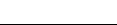 附录A(规范性附录)溶液配制A.1 磷酸盐缓冲液（0.01 mol/l PBS，pH 7.4）   用800 ml蒸馏水溶解8 gNaCl，0.2 g KCl，1.44 g Na2HPO4和0.24 gKH2PO4。用HCl调节溶液pH值至7.4，加水至1 l。分装后经121 ℃、15 min高压灭菌后备用。A.2 焦碳酸二乙酯处理水   用超纯水0.1%加入焦碳酸二乙酯，室温静置过夜，115 ℃，20 min高压灭菌，冷却备用。ICS  11.220CCS  B41 21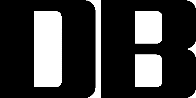 